.Description: A 32 counts, B 16 counts - Sequence: AB AB A AB A AB BBPART AA1: CHASSE R, ROCK, RECOVER, SIDE, TOUCH, SIDE, TOUCHA2: CHASSE L, ROCK, RECOVER, SIDE, TOUCH, SIDE, TOUCHA3: TOE STRUT FORWARD R-L, STEP ½ TURN, KICK BALL CHANGEA4: TOE STRUT FORWARD R-L, STEP ¼ TURN, KICK BALL CHANGEPART BB1: TOE STRUT RIGHT R-L, STOMP, HOLDB2: HIP BUMPS, HOLD, KNEE POPSStick Like Glue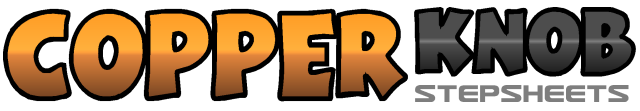 .......Count:48Wall:4Level:Phrased Beginner - EC / Novelty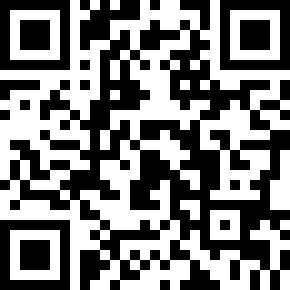 Choreographer:Benny Ray & Pernille Ilkjær Knudsen (DK) June 2012Benny Ray & Pernille Ilkjær Knudsen (DK) June 2012Benny Ray & Pernille Ilkjær Knudsen (DK) June 2012Benny Ray & Pernille Ilkjær Knudsen (DK) June 2012Benny Ray & Pernille Ilkjær Knudsen (DK) June 2012Music:Stuck On You by Elvis PresleyStuck On You by Elvis PresleyStuck On You by Elvis PresleyStuck On You by Elvis PresleyStuck On You by Elvis Presley.......1 & 2Step right to side, step left next to right, step right to side3-4Rock back on left, recover on right5-6Step left to side, touch right next to left7-8Step right to side, touch left next to right1 & 2Step left to side, step right next to left, step left to side3-4Rock back on right, recover on left5-6Step right to side, touch left next to right7-8Step left to side, touch right next to left1-2Step right toe forward, drop right heel down3-4Step left toe forward, drop left heel down5-6Step forward on right, make ½ turn left7 & 8Kick right foot forward, step in place on right, step in place on left1-2Step right toe forward, drop right heel down3-4Step left toe forward, drop left heel down5-6Step forward on right, make ¼ turn left7 & 8Kick right foot forward, step in place on right, step in place on left1-2Step right toe to the right, drop right heel down3-4Step left toe in front of right, drop left heel down5-6Stomp right to the side, hold7-8hold, hold9-10Bump hips left, right11-12Hold, hold13-14Pop left knee in, pop right knee in (just like Elvis)15-16Pop left knee in, pop right knee in (just like Elvis)